Prot. e data informaticiMissione 4 – Istruzione e Ricerca – Componente 1 – Potenziamento dell’offerta dei servizi di istruzione: dagli asili nido alle Università – Linea di investimento 3.1 Nuove competenze e nuovi linguaggi Azione di potenziamento delle competenze STEM e multilinguistiche (D.M. 65/2023) - Codice progetto M4C1I3.1-2023-1143-P-31733 - Titolo L'innovazione in azione.CUP B74D23002690006Allegato ADOMANDA DI PARTECIPAZIONE ALL’AVVISO UNICO per la selezione del personale interno e il reclutamento di tutor per la realizzazione dei percorsi, in orario extrascolastico, relativi a “intervento A” Orientamento e formazione per il potenziamento delle competenze STEM, digitali e di innovazione, finalizzate alla promozione di pari opportunità di genere e “intervento A” Percorsi di formazione per il potenziamento delle competenze linguistiche degli studenti afferenti al progetto Titolo L'innovazione in azione.(allegare copia documento d’identità in corso di validità)Al Dirigente Scolastico                      dell’Istituto Comprensivo A.OlivieriVia Confalonieri 961122 PesaroIl/la sottoscritto/a _________________________________________________________________ nato/a a _________________________________________ il ______________________________ residente a ________________________________ Provincia di ___________________ Via/Piazza _________________________________________________________ n. _________ Codice Fiscale ____________________________________, in qualità di _________________________________ consapevole che la falsità in atti e le dichiarazioni mendaci sono punite ai sensi del codice penale e delle leggi speciali in materia e che, laddove dovesse emergere la non veridicità di quanto qui dichiarato, si avrà la decadenza dai benefici eventualmente ottenuti ai sensi dell’art. 75 del d.P.R. n. 445 del 28 dicembre 2000 e l’applicazione di ogni altra sanzione prevista dalla legge, nella predetta qualità, ai sensi e per gli effetti di cui agli artt. 46 e 47 del d.P.R. n. 445 del 28 dicembre 2000,CHIEDEdi essere ammesso/a a partecipare alla procedura per la selezione e il reclutamento di tutor per la realizzazione dei percorsi formativi nell’ambito della linea di investimento 3.1 Nuove competenze e nuovi linguaggi Azione di potenziamento delle competenze STEM e multilinguistiche (D.M. 65/2023) - Codice progetto M4C1I3.1-2023-1143-P-31733 - Titolo L'innovazione in azione.In particolare, si candida per il/i seguente/i ruolo/i e la/le seguente/i attività:A tal fine, dichiara, sotto la propria responsabilità:che i recapiti presso i quali si intendono ricevere le comunicazioni sono i seguenti:residenza: _____________________________________________________________indirizzo posta elettronica ordinaria: ________________________________________indirizzo posta elettronica certificata (PEC): __________________________________numero di telefono: _____________________________________________________,autorizzando espressamente l’Istituzione scolastica all’utilizzo dei suddetti mezzi per effettuare le comunicazioni;di essere informato/a che l’Istituzione scolastica non sarà responsabile per il caso di dispersione di comunicazioni dipendente da mancata o inesatta indicazione dei recapiti di cui al comma 1, oppure da mancata o tardiva comunicazione del cambiamento degli stessi;di aver preso visione del Decreto e dell’Avviso e di accettare tutte le condizioni ivi contenute;di aver preso visione dell’informativa relativa alla privacy presente nell’avviso;di prestare il proprio consenso, ai fini dell’espletamento della procedura in oggetto e del successivo conferimento dell’incarico, al trattamento dei propri dati personali ai sensi dell’art. 13 del Regolamento (UE) 2016/679 e del d.lgs. 30 giugno 2003, n. 196.Ai fini della partecipazione alla procedura in oggetto, il/la sottoscritto/a DICHIARA ALTRESÌdi possedere i requisiti di ammissione alla selezione in oggetto di cui all’Avviso e, nello specifico, di: avere la cittadinanza italiana o di uno degli Stati membri dell’Unione europea; avere il godimento dei diritti civili e politici; non essere stato escluso/a dall’elettorato politico attivo;possedere l’idoneità fisica allo svolgimento delle funzioni cui la presente procedura di selezione si riferisce;non aver riportato condanne penali e di non essere destinatario/a di provvedimenti che riguardano l’applicazione di misure di prevenzione, di decisioni civili e di provvedimenti amministrativi iscritti nel casellario giudiziale; non essere sottoposto/a a procedimenti penali; non essere stato/a destituito/a o dispensato/a dall’impiego presso una Pubblica Amministrazione;non essere stato/a dichiarato/a decaduto/a o licenziato/a da un impiego statale;non trovarsi in situazione di incompatibilità, ai sensi di quanto previsto dal d.lgs. n. 39/2013 e dall’art. 53, del d.lgs. n. 165/2001; ovvero, nel caso in cui sussistano situazioni di incompatibilità, che le stesse sono le seguenti:________________________________________________________________________________________________________________________________________________________________________________________________________________________________;non trovarsi in situazioni di conflitto di interessi, anche potenziale, ai sensi dell’art. 53, comma 14, del d.lgs. n. 165/2001, che possano interferire con l’esercizio dell’incarico;essere in possesso del requisito della particolare e comprovata competenza informatica;di possedere il seguente titolo accademico o di studio: diplomaSi allega alla presente curriculum vitae in formato europeo sottoscritto, in duplice copia, contenente una autodichiarazione di veridicità dei dati e delle informazioni contenute, ai sensi degli artt. 46 e 47 del D.P.R. 445/2000, nonché fotocopia del documento di identità in corso di validità.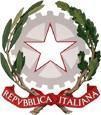 Istituto Comprensivo A. OlivieriVia Confalonieri n. 9 - 61122 Pesaro (PU)email: psic82100c@istruzione.it PEC: psic82100c@pec.istruzione.itCandidaturaRuoloPercorsoTutorIntervento "A" A.S. 2023/2024Percorsi di orientamento e formazione per il potenziamento delle STEM, digitali e innovazione, finalizzate alla promozione di pari opportunità di genereTutorIntervento "A" A.S. 2023/2024Percorsi di formazione per il potenziamento delle competenze linguistiche degli studentiLuogo e dataFirma del Partecipante_______________, __________________________________________